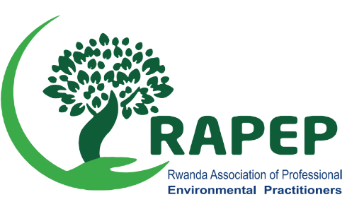 APPLICANT’S DECLARATION ON COMPLIANCE WITH ARTICLE 31 OF THE LAW ESTABLISHING RAPEP I …………………………………………………… having submitted my application dated …………………………… to become a registered and compliant member of Rwanda Association of Professional Environmental Practitioners (RAPEP) do hereby confirm my commitment to comply with the requirements of Article 31 of the law establishing RAPEP on persons authorized to conduct environmental impact assessment and other assessments as an authorized Professional and Environmental Practitioner. In this regard, I do hereby declare that I am................................. (a civil servant or not a civil servant) (Select your current employment status). I also give the Leadership of RAPEP all rights to make due diligence on the provided information for any confirmation if deemed necessaryDated this ……...day of June 2023Signed by: ……………………………………………….Signature: